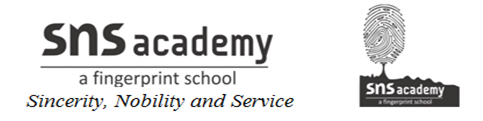 Grade: 7                                           ENGLISH TEST (September)                     MARKS: 25       Name:_________________              DATE: _______                                        TIME: 45mts         I. MULTIPLE CHOICE QUESTIONS                                                                                            1. What did the author pride himself about?     (A) buying      (B) selling     (C) packing    (D) cheating2. Who is the author of the lesson ‘ Packing’?(A) Jerome K. Jerome  (B) George  (C)Harris (D) Montmorency 3. Who offered to do packing first of all?(A) the author    (B) George (C) Harris   (D) none of the above4. What irritates Jerome K. Jerome the most?     (A) seeing other people doing packing                    (B) seeing other people doing nothing     (C) going on a journey                                              (D) all of the above5. What did the author pack first of all?     (A) baskets     (B) suitcase  (C) bag   (D) hampers6. What did the author forget to pack in the bag?     (A) tooth-brush (B) tobacco box (C) tooth-paste   (D) boots7. What thing haunts the author while travelling?     (A) tooth-brush  (B) tooth-paste  (C) tobacco box    (D) boots8. Where did the author find the tooth-brush finally?     (A) inside a book    (B) inside a pocket   (C) inside a boot (D) he did not find it 9. When did the author pack the bag finally?      (A) 9.05 p.m    (B) 10.05 p.m    (C) 11.05p.m (D) 12.05 a.m10. Who started packing the hampers ?       (A) Jerome K. Jerome.    (B) George    (C) Harris   D) both (b) and (c)11. Who was the worst packer in the world?       (A) Jerome K. Jerome  (B) George(C) Harris(D) Montmorency12. What did George and Harris start the packing with?       (A) breaking a cup    (B) breaking a plate (C) breaking a jar  D) breaking a kettle 13. Who trod on the butter?        (A) the author   (B) George     (C) Harris      (D) Montmorency14. What was the name of the dog?        (A) Tommy   (B) Jonny       (C) Taffy            (D) Montmorency15. George put the butter on a chair. What happened then?       (A) Harris sat on the chair and butter stuck to him                  (B) the dog ate it       (C) the author ate it                                                                 (D) George ate it16. What did the three friends toss for?         (A) packing   (B) butter (C) beds     (D) all of the above       17. What did Montmorency do to the jam?        (A) he ate it                                          (B) he puts his leg into the jam        (C) he tumbled it over                         (D) he jumped over it 18. Montmorency pretended that lemons were :        (A) rats     (B) rabbits  (C) cats (D) all of the above  19. When did they finally decide to get up the next morning?      (A) at 4.30 a.m    (B) at 5.30 a.m      (C) at 6.30 a.m  (D) at 7.30 p.m 20. When was the packing done ?        (A) at 12.50 a.m  (B) at 1.00 a.m    (C) at 1.30 a.m   (D) at 1.50 a.m 21. Name the two friends of Jerome.        (A) George and Harris   (B) Montmorency   (C) Jonny (D) Tommy  22. Where was the toothbrush found at last?        (A) beds      (B) butter                (C) inside a boot.                   (D) a cup23. Who does ‘I’ stand for?       (A) Jerome    (B) George      (C) Montmorency   (D) Harris24. What does ‘it’ refer to in the lesson?          (A)  butter    (B) box        (C) beds      (D) lemon     25. What did George do to butter ?         (A) trod        (B) sit            (C)sleep         (D) jump      